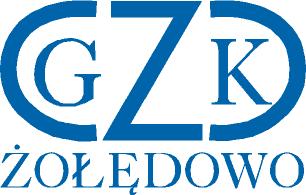 Żołędowo, dnia 14.09.2021 r.Informacja z otwarcia ofertBudowa sieci wodociągowej i kanalizacji sanitarnej w miejscowości 
na terenie gm. Osielsko.GZK.271.16.2021Lp.WykonawcaCena1.Część A:  54.120,00 złCzęść B:  68.880,00 złCzęść C:  69.372,00 złCzęść D:  24.477,00 złCzęść E: 166.925,76 zł